Муниципальное дошкольное образовательное бюджетное учреждение детский сад № 43 муниципального образования Кореновский район Образовательный проект«Фронтовая награда» Воспитатели: 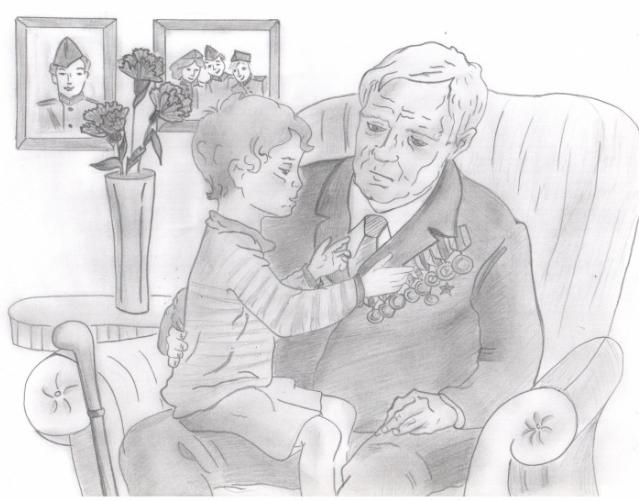 Прудникова С.М.                                      Ромашка М.А.г. Кореновск 2019г.Проект « Фронтовая награда»Тип проекта - исследовательский.Вид проекта - краткосрочный (1 месяц) Участники проекта: педагоги, дети подготовительной группы, родители, работники краеведческого музея, медицинская сестра, работники детской библиотеки.Актуальность проекта.Патриотическое воспитание подрастающего поколения - одно из приоритетных направлений нашего времени. Воспитание патриотических чувств начинается с дошкольного возраста, потому что именно в это время формируется личность ребенка.Патриотизм необходимо прививать через любовь к истории семьи, города, страны. В данном проекте мы обращаемся к теме наград в В.О.В., что способствует связи поколений. Поэтому мы считаем, что реализация проекта «Фронтовая награда» будет способствовать созданию условий для патриотического воспитания.Цель проекта - нравственно-патриотическое воспитание детей старшего возраста через ознакомление с событиями и наградами В.О.В.Задачи: ВоспитательныеВоспитывать патриотические чувства, эмоционально положительное отношение к воинам- защитникам, желание быть отважными, смелыми.Воспитывать умение сотрудничать, взаимодействовать со взрослыми, сверстниками в ходе реализации проекта.РазвивающиеРазвивать познавательный интерес к героическому прошлому нашей страны, наградам военных лет.Развивать умение рассуждать, высказывать свои предположения, делать умозаключения, сравнивать.Развивать устную речь, умение составлять описательные рассказы, вступать в диалог со взрослыми.Развивать психологические процессы: мышление, память, воображение, устную речь.ОбразовательныеДать возможность детям узнать с помощью взрослых о В.О.В., наградах, героях г. Кореновска, подвигах людей в В.О. В.Познакомить с историей появления орденов и медалей.Дать понятие, чем орден отличается от медали.Предполагаемые результаты:В ходе реализации проекта:Дети научатся работать в коллективе сверстников, со взрослыми;Дети узнают о наградах В.О.В.., подвигах, совершаемых людьми ради победы над врагом;У детей обогатятся знания о В.О.В..Родители примут активное участие в образовательном процессе;Повысится интерес к наградам В.О.В.., подвигам народа.У детей будет формироваться понимание цены и ценности фронтовой награды.Ход проекта.1 этап - Создание мотивации.Мы с детьми подготовительной группы «А» посетили краеведческий музей нашего города. Работники музея рассказали детям о событиях Великой Отечественной войны, героях города Кореновска. Дети увидели в музее много медалей и орденов. Им захотелось побольше узнать про награды Великой отечественной войны.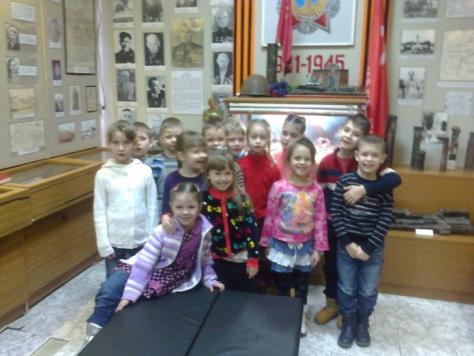 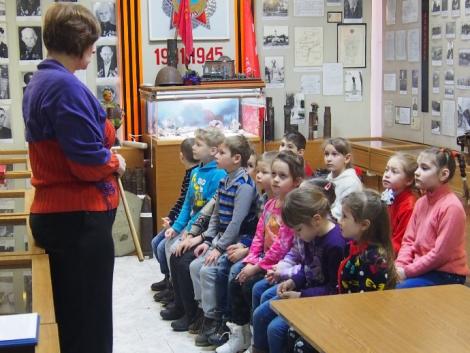 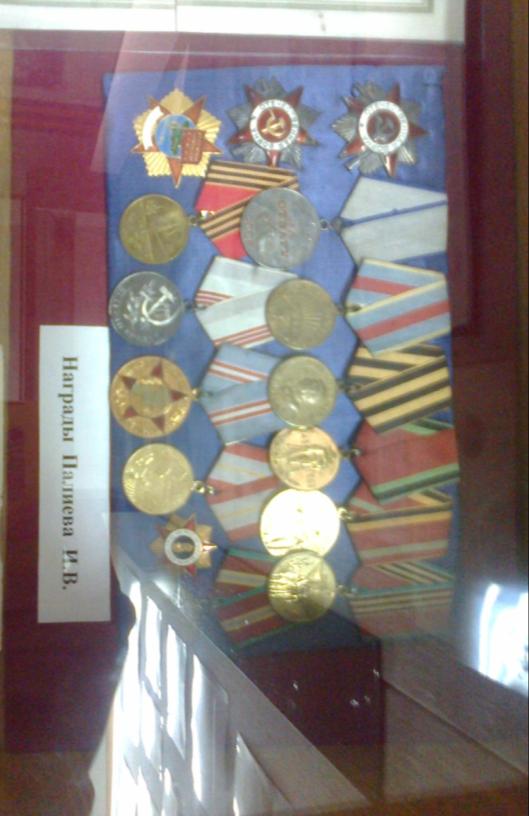 2 этап - Совместное планирование.Вместе с детьми мы заполнили « Модель трех вопросов»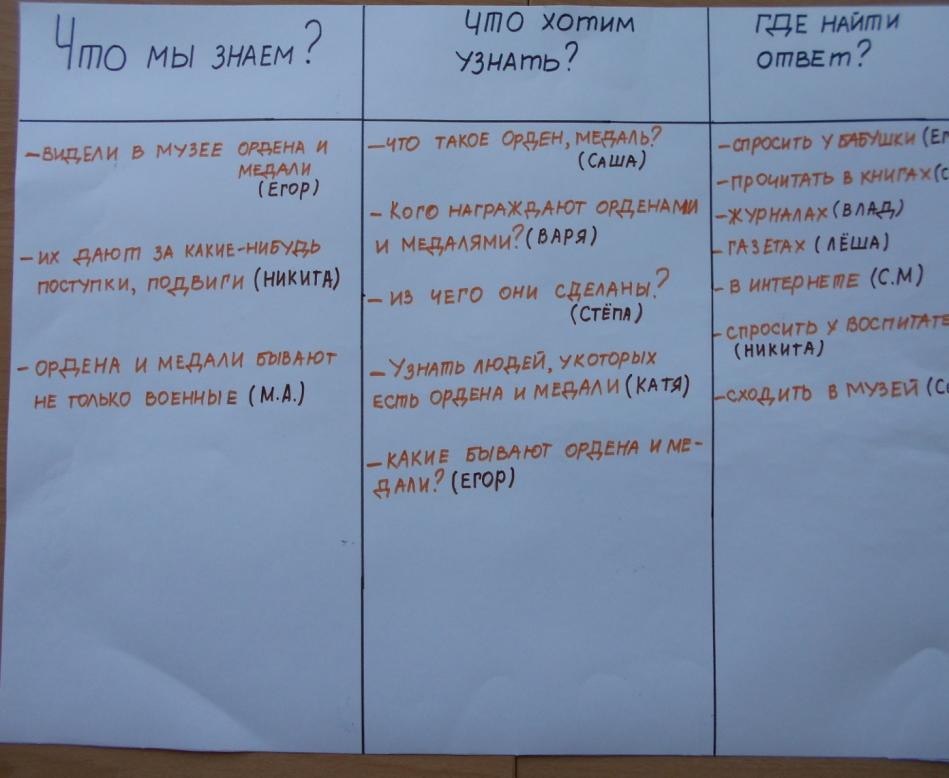 Мы перешли к планированию в центрах активности.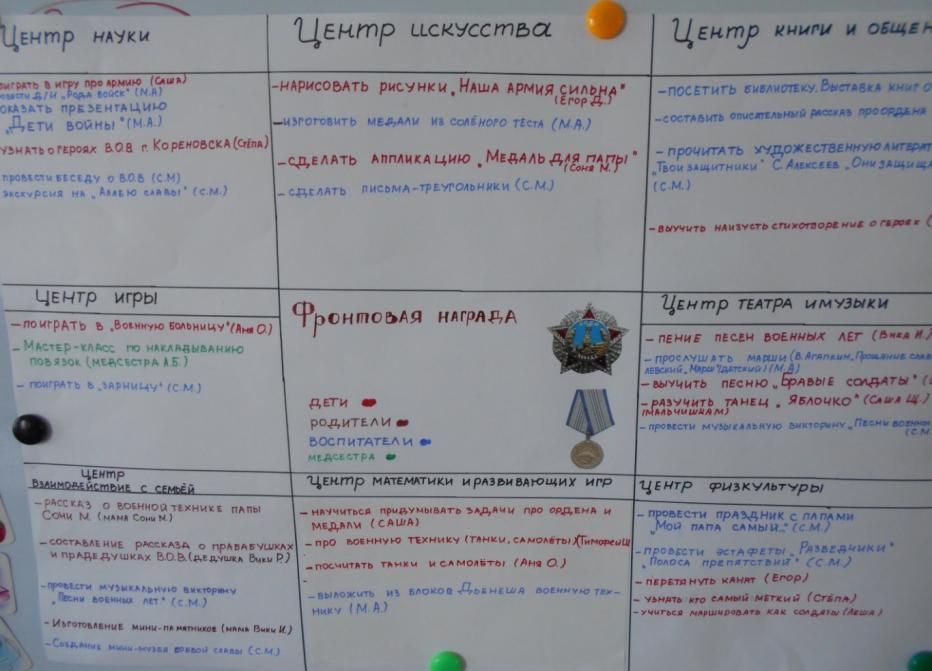 В центре науки мы запланировали:Показать детям презентацию « Дети войны» (М.А.)Провести беседу о В.О.В. (С. М.)Поиграть в игру про армию (Саша)Проиграть в д/и « Рода войск» (М.А.)Узнать о героях г. Кореновска (Степа)Запланировали экскурсию на « Аллею славы» (С.М.)В центре искусства мы запланировали:Нарисовать рисунки «Наша армия сильна» (Егор Д.)Изготовить медали из соленого теста (М.А.)Сделать аппликацию « Медаль для папы» (Соня М.)Сделать письма-треугольники» (С.М.)В центре книги и общения мы запланировали:Посетить библиотеку. Выставка книг о В.О.В.(М.А.)Составить описательный рассказ об орденах и медалях (С. М.)Прочитать художественную литературу. Л. Кассиль « Твои защитники», С. Алексеев «Они защищали Москву» (С. М.)Выучить стихотворение о героях войны (Вика И.) В центре театра и музыки мы запланировали:Пение песен военных лет (Вика И.)Прослушать марши Д.Кабалевского «Марш» (детский), В. Агапкин  «Прощание славянки» (М. А.)Выучить песню « Бравые солдаты» (Степа)Разучить танец « Яблочко»  с мальчиками (Саша Щ.)Провести музыкальную викторину с родителями « Песни военных лет» (С.М.)В центре взаимодействия с семьей мы запланировали:Рассказ о военной технике папы Сони М. (мама Сони М.)Составление рассказа о прабабушках и прадедушках (дедушка Вики Р.)Провести музыкальную викторину « Песни военных лет» (С. М.)Изготовление мини-памятников (мама Вики И.)Создание мини- музея боевой славы (С.М.)В центре физкультуры мы запланировали:Провести праздник с папами « Мой папа самый….» (С. М.)Провести эстафеты « Разведчики», « Полоса препятствий» (С. М.)Перетянуть канат (Егор)Узнать кто самый меткий (Степа)Учиться маршировать как солдаты (Леша)В центре игры мы запланировали:Поиграть в « Военную больницу» (Аня О.)Провести мастер-класс по накладыванию повязок (медсестра А. Б.)Поиграть в « Зарницу» (С. М.)В центре математики и развивающих игр мы запланировалиНаучиться придумывать задачи про ордена и медали (Саша)Про военную технику танки и самолеты (Тимофей Ш.)Посчитать танки и самолеты (Аня О.)Выложить из блоков Дьенеша военную технику (М. А.)3 этап - Реализация проекта.Детям очень понравилась экскурсия в библиотеку 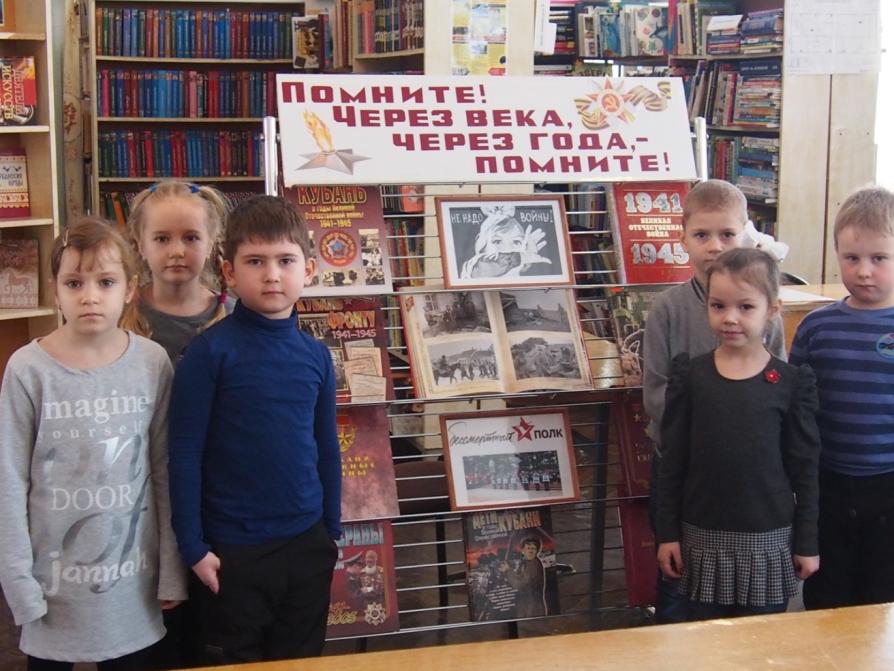 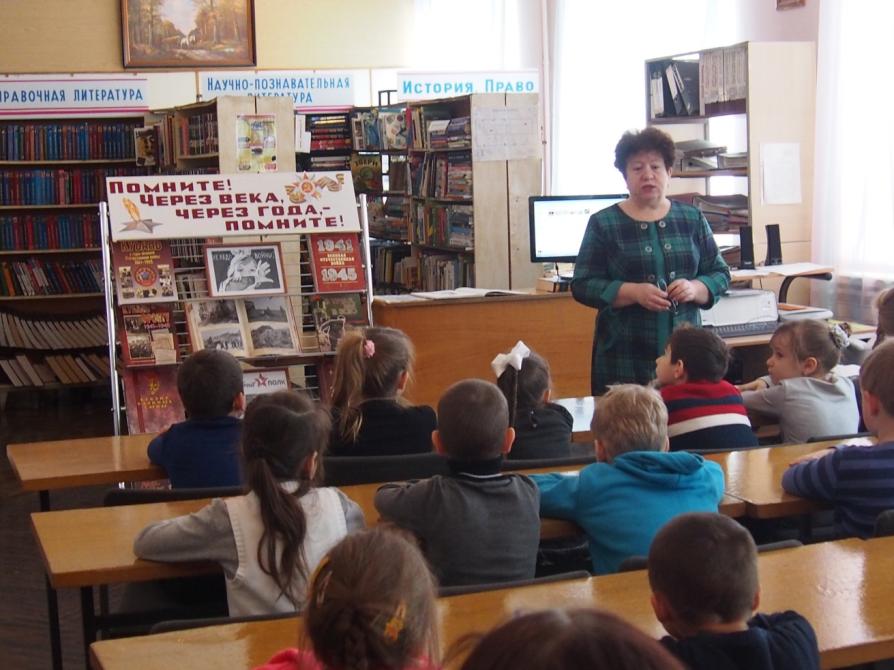 Рассказ Алексея Викторовича Матвиенко о военной технике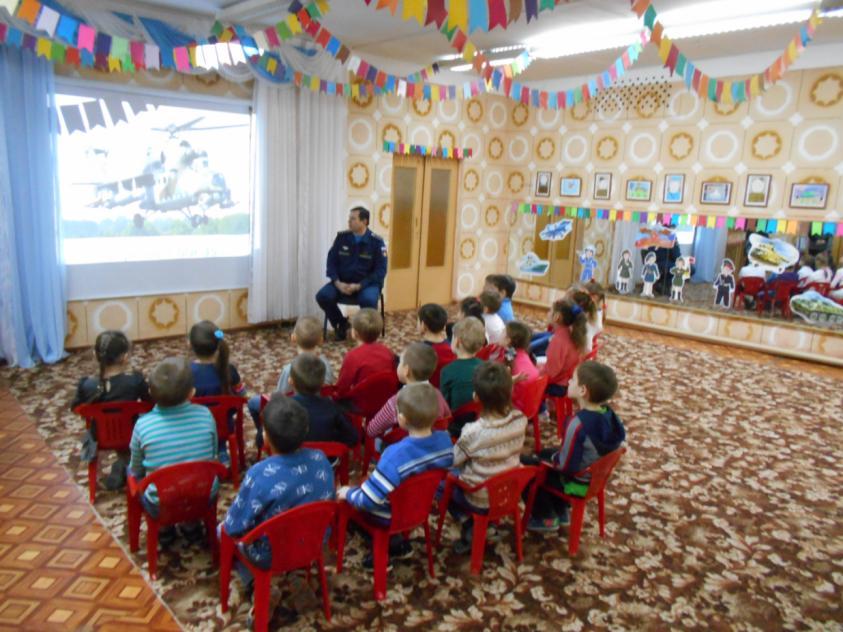 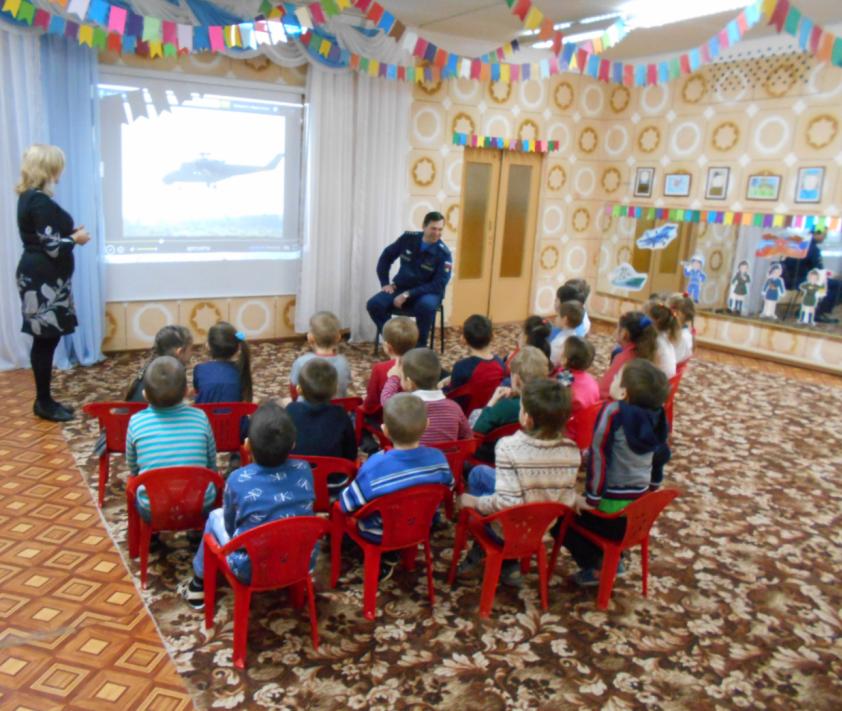 Мастер-класс по накладыванию повязок с медсестрой Аидой Башировной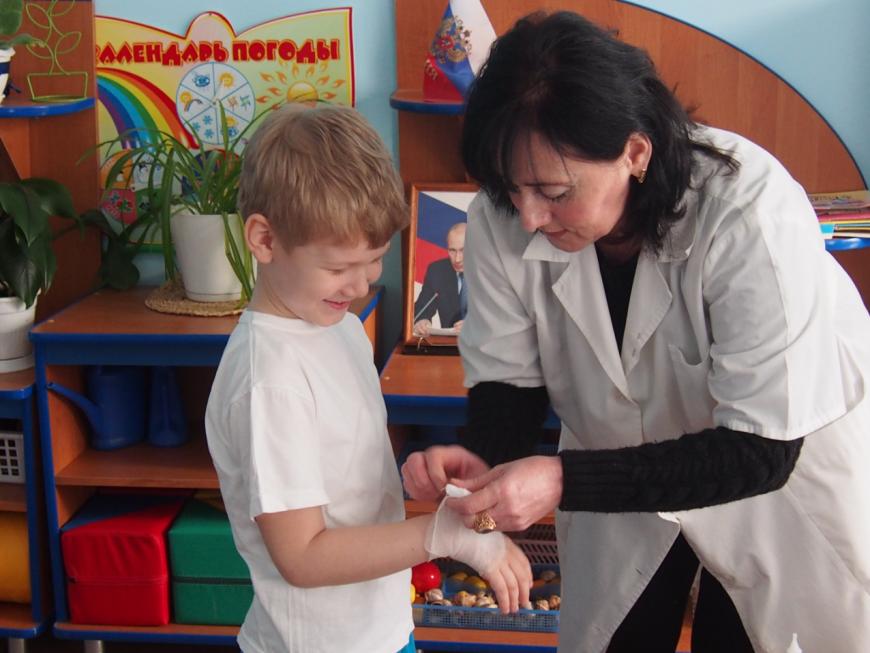 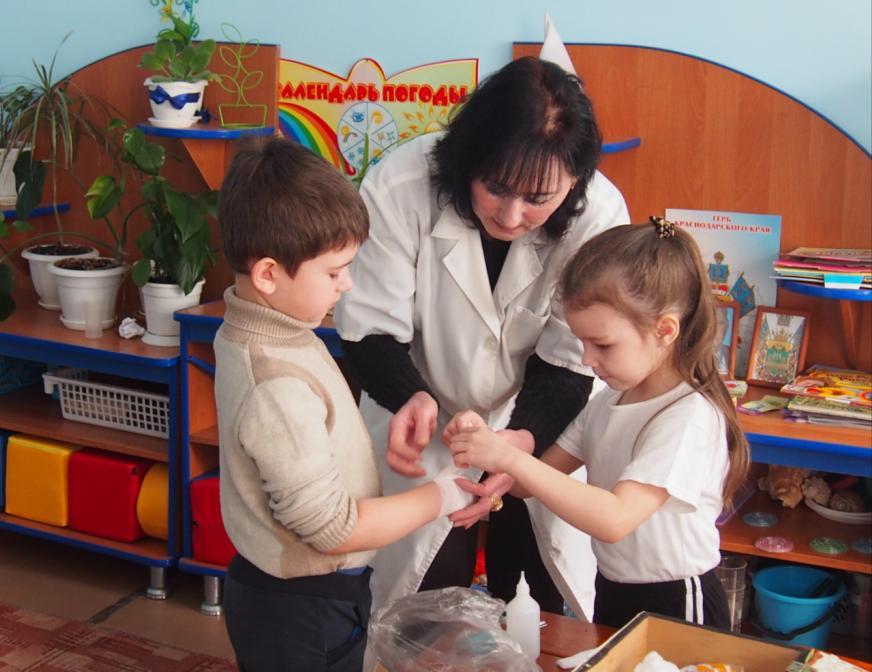 Играем в «Зарницу»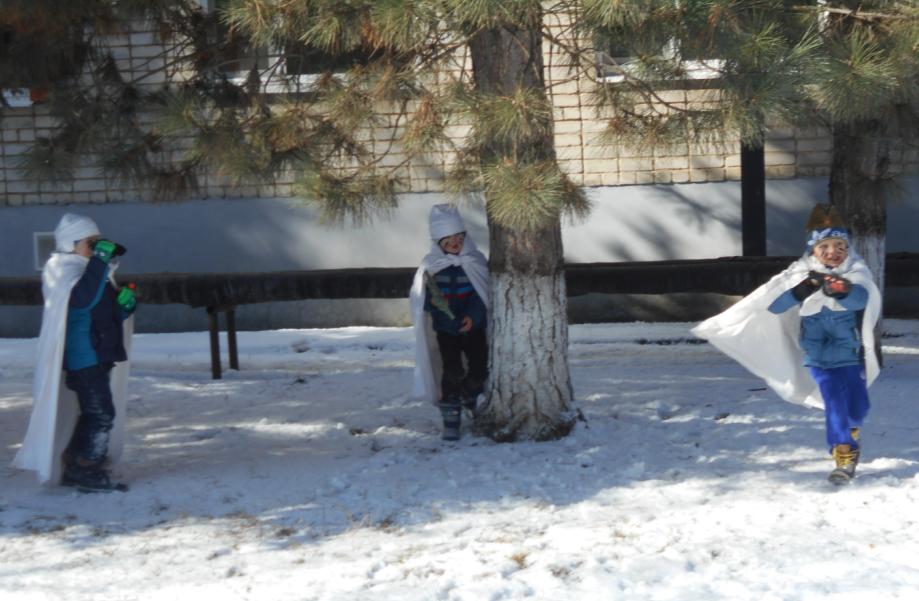 Учимся складывать письма-треугольники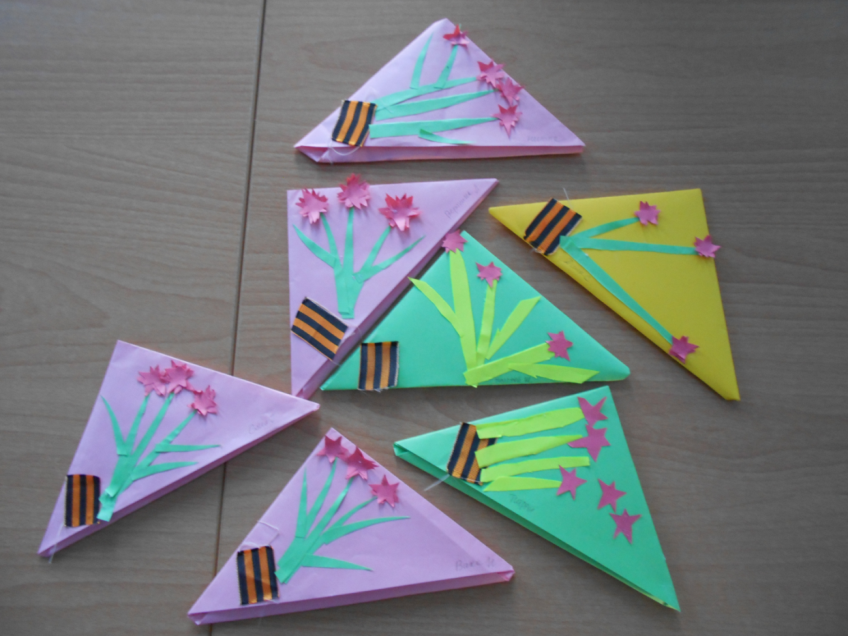 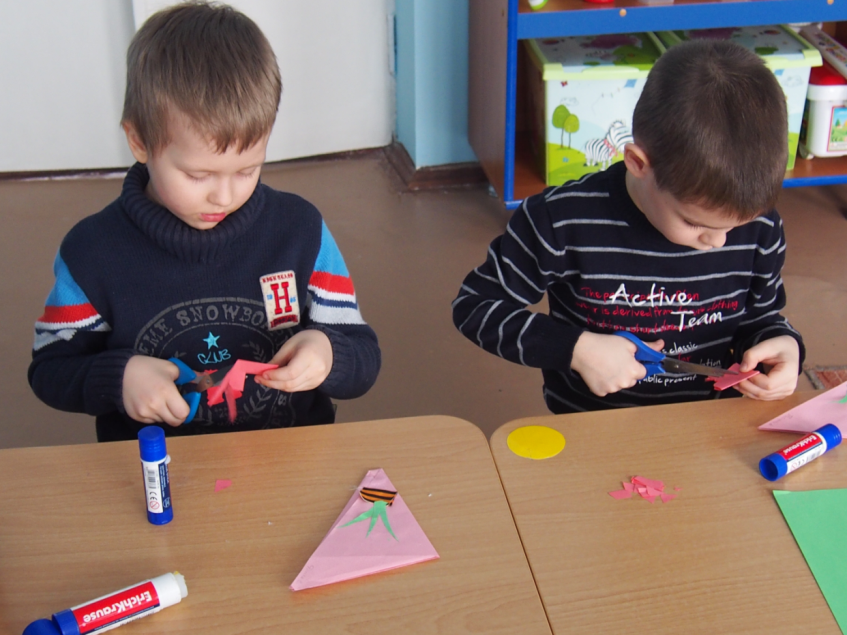 Составляем описательные рассказы о боевых наградах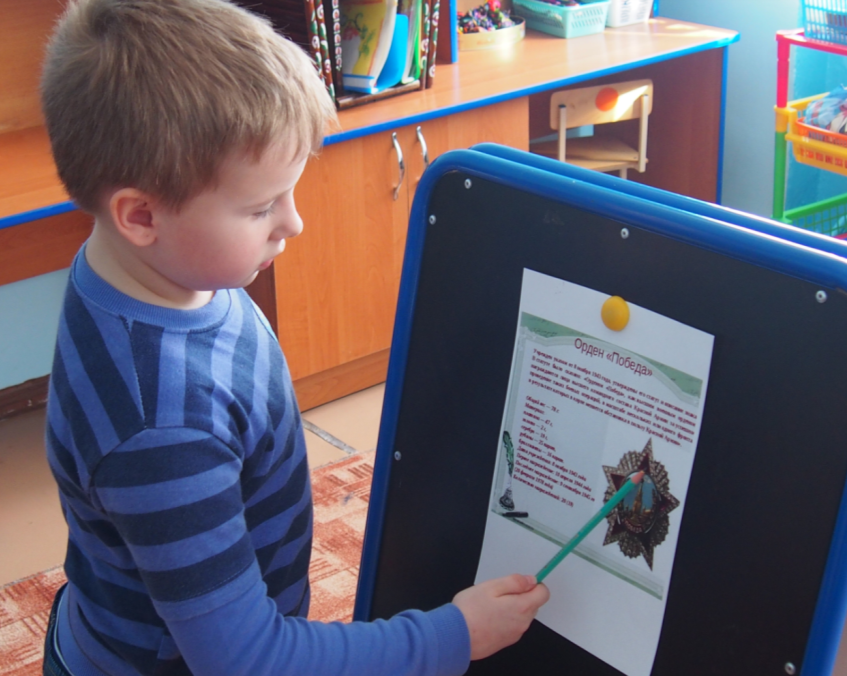 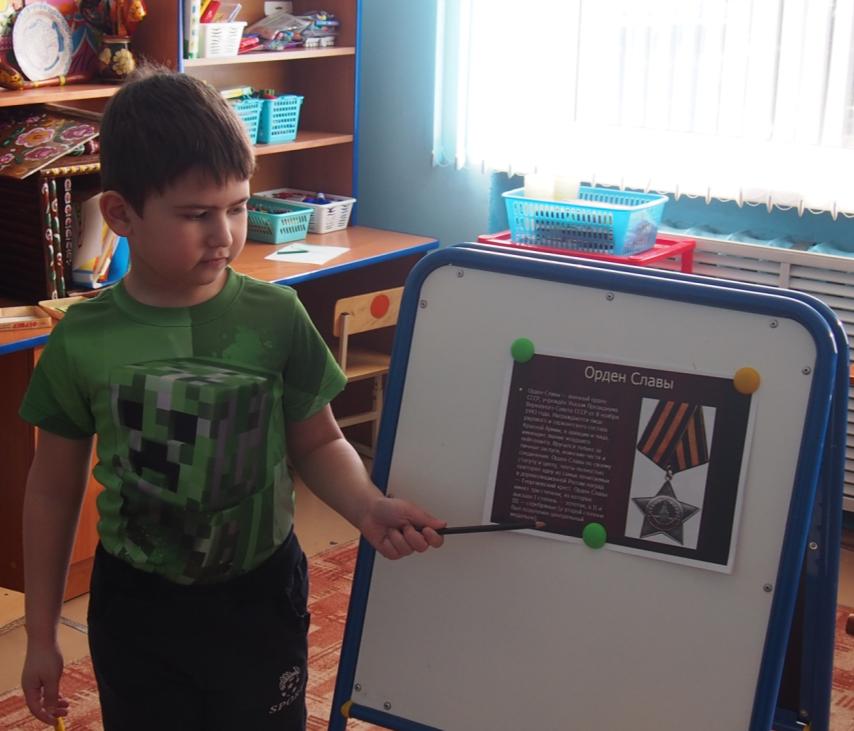 Учимся составлять задачи о военной технике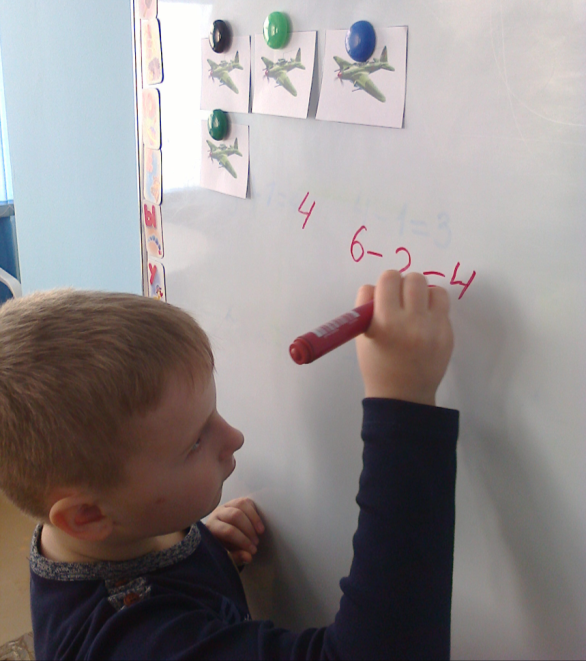 Спортивные соревнования с папами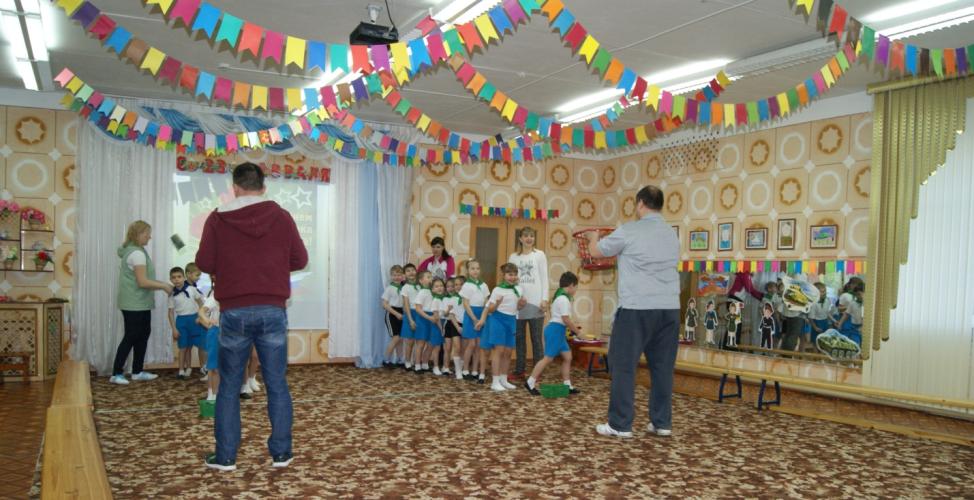 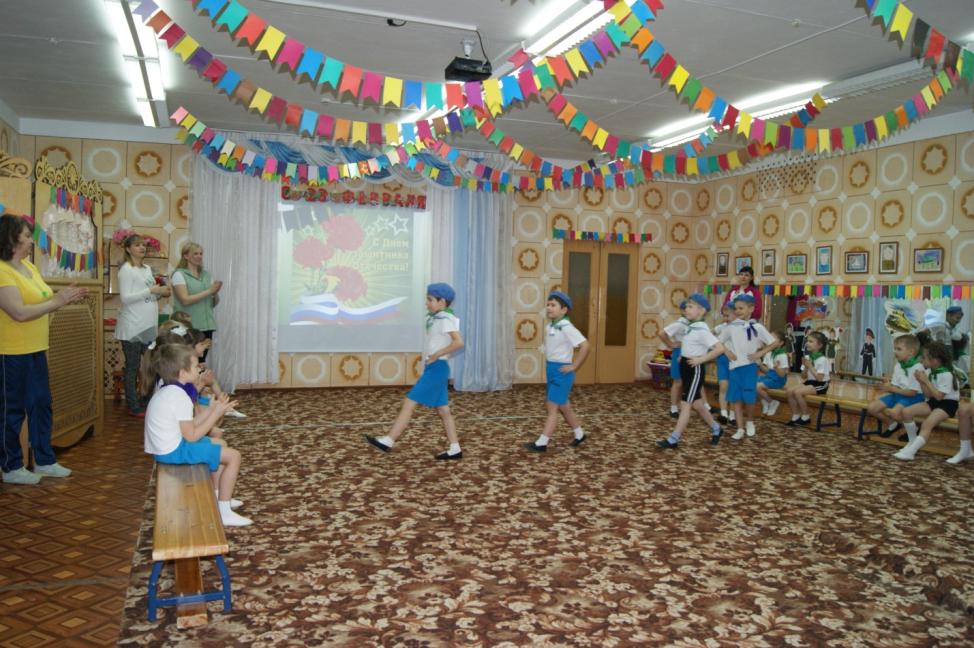 Рассказываем о своих прабабушках и прадедушках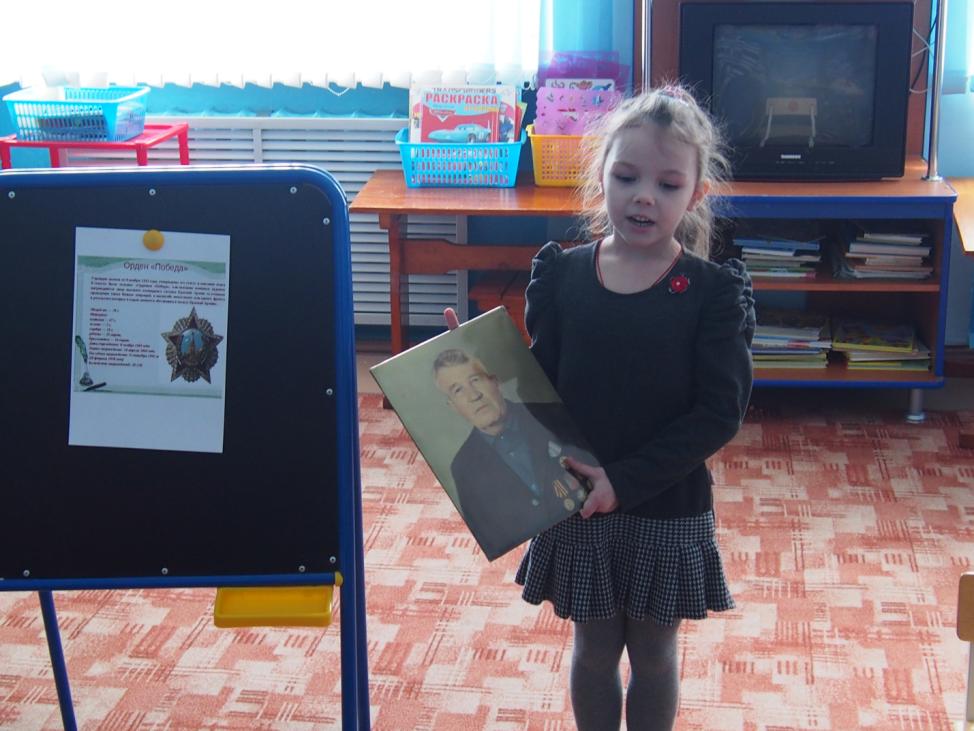 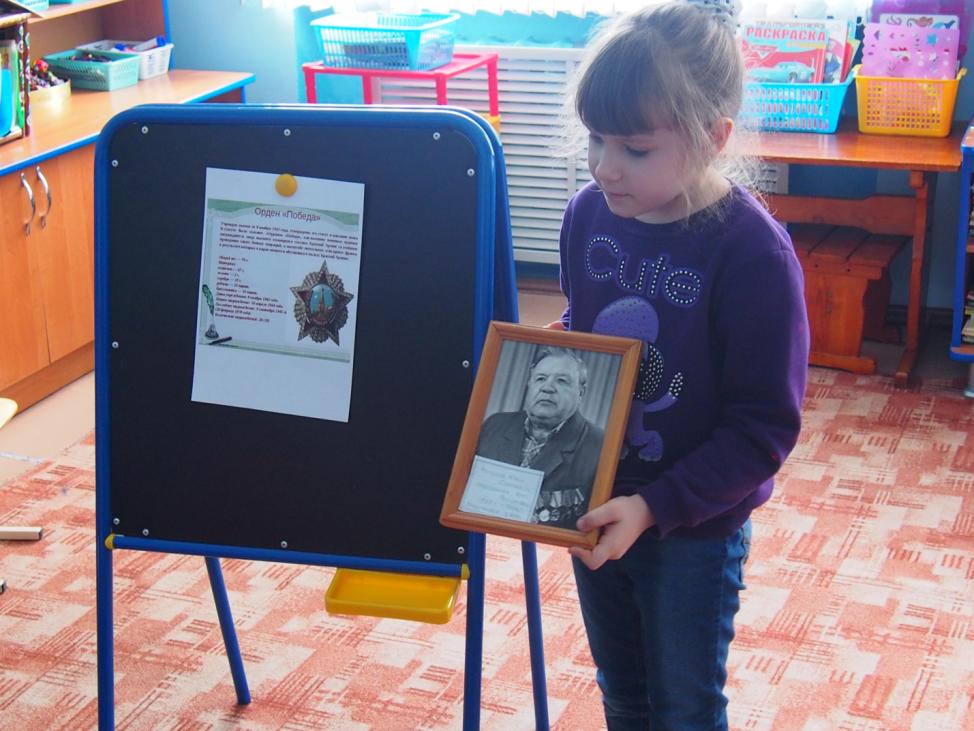 Военная техника из блоков Дьенеша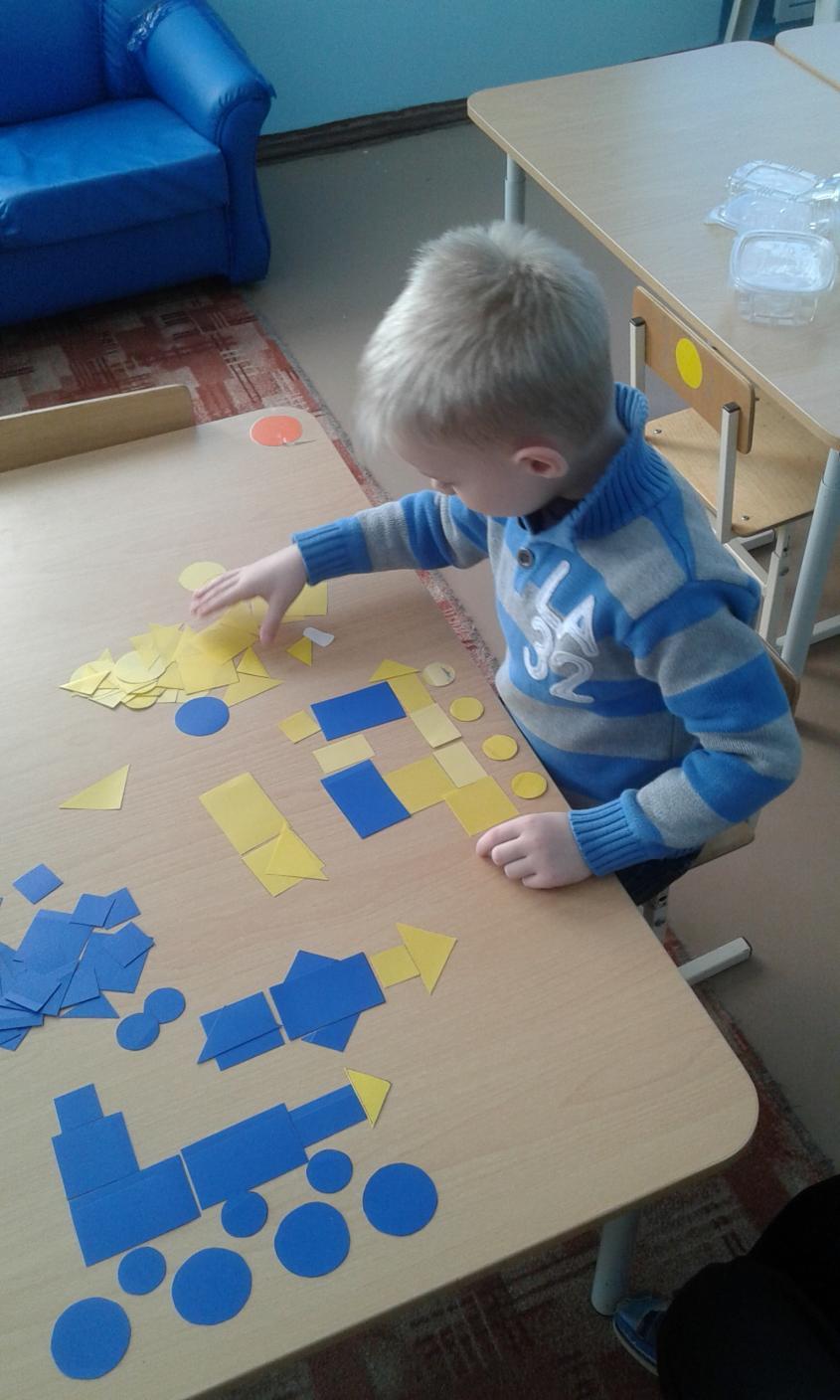 4. Итоговый этап- презентация проекта.Создание мини-музея боевой славы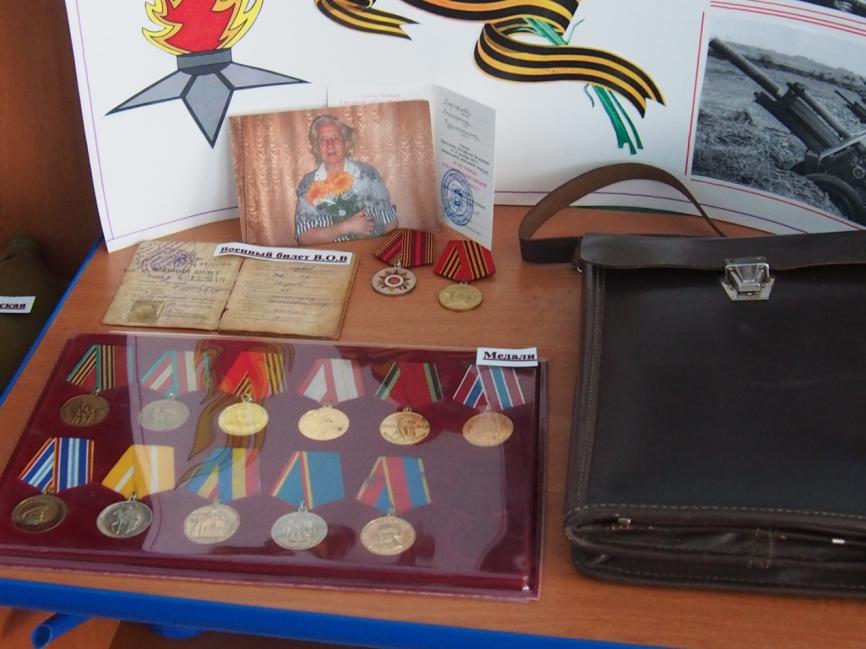 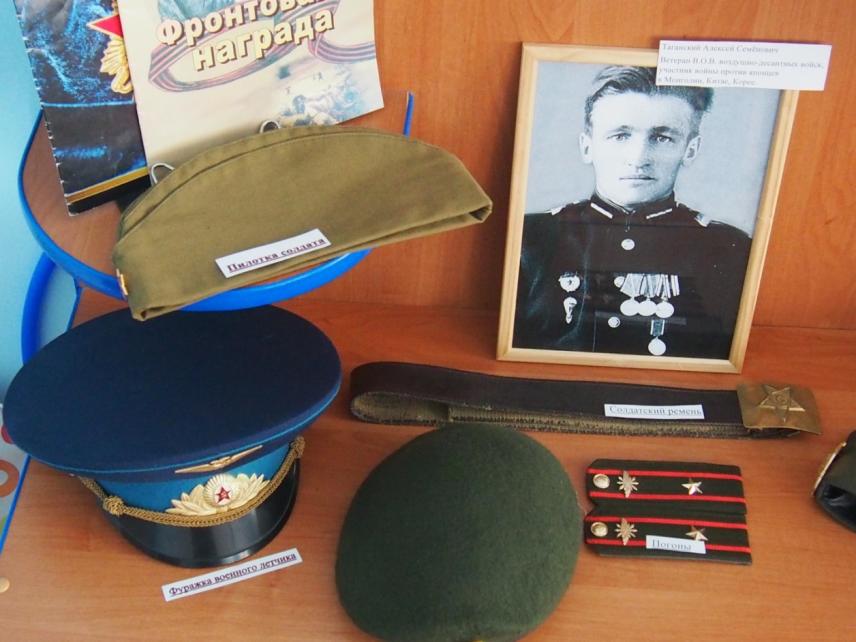 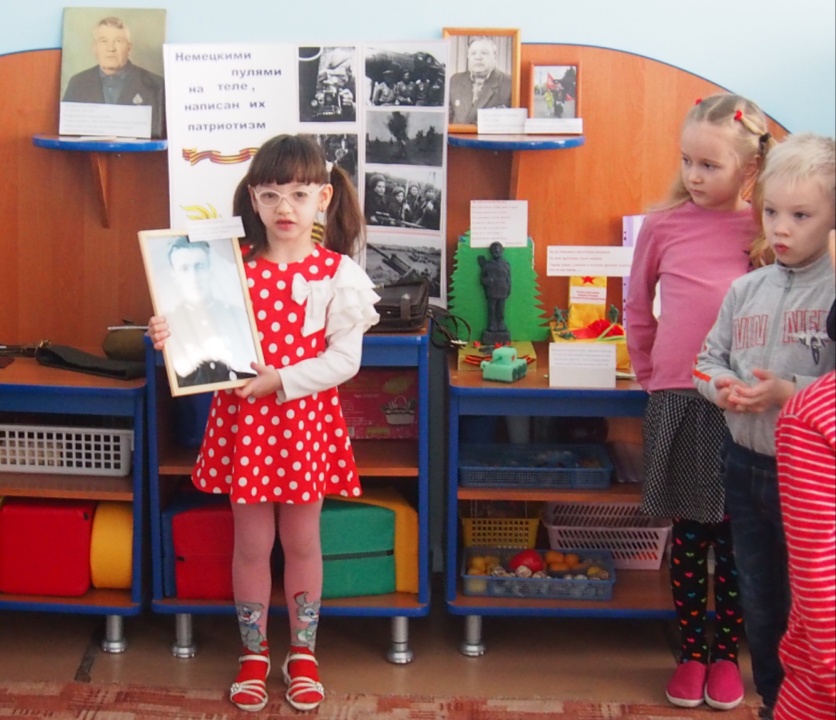 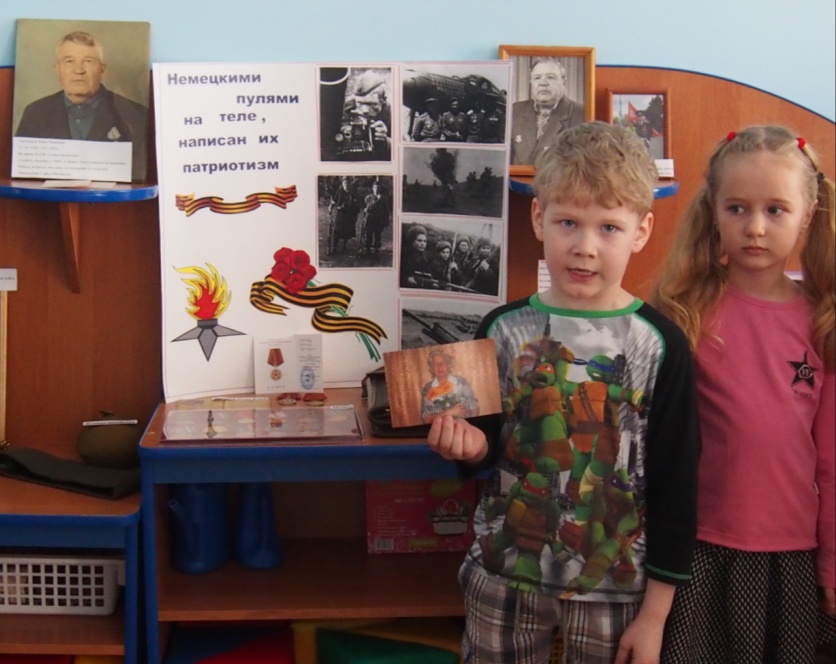 Музыкальная гостиная «Песни военных лет» с участием родителей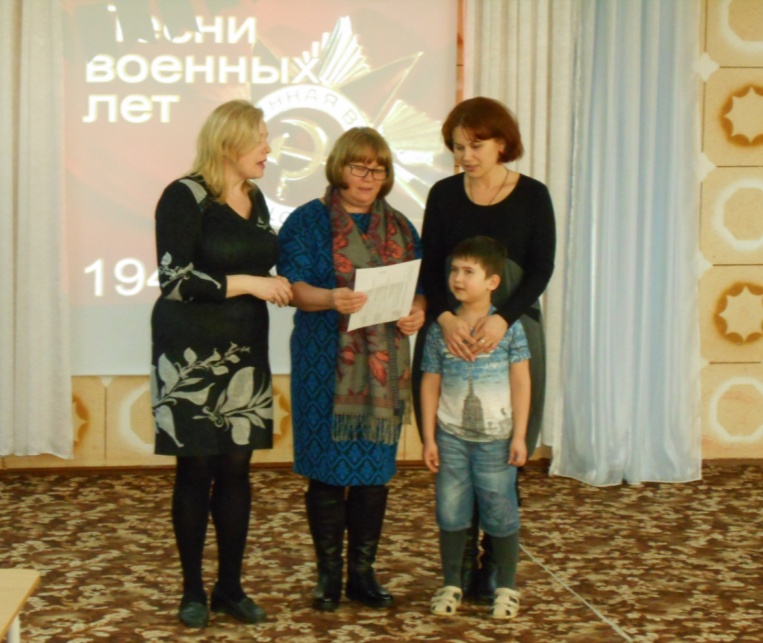 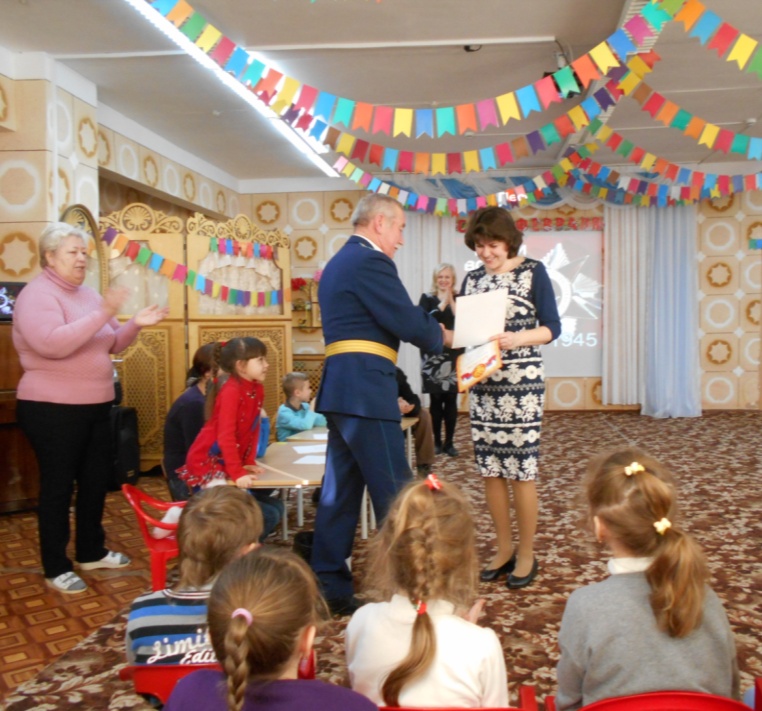 Рефлексия участников проекта.Детям были заданы вопросы: Что нового вы узнали?Что было самым интересным?Какое задание было самым трудным?Какие награды вы запомнили?За что давали ордена медали?Чем отличается орден от медали?Что такое подвиг?Почему не должно быть войны?Родителям были заданы вопросы:Как вы считаете, важно ли для детей патриотическое воспитание?Что дал проект вашему ребенку?Какие чувства воспитывает проект у вашего ребенка?Какими впечатлениями делился ваш ребенок в ходе проекта?Что вы узнали от детей о В.О.В , фронтовых наградах?Затронул ли наш проект историю вашей семьи?Педагоги проанализировали свою работу:Что вызвало трудности при реализации проекта?Что удалось? Что не удалось и почему?Что надо будет продумать, изменить, учесть в следующий раз?Что мы знаем?Что хотим узнать?Где найти ответ?-видели в музее ордена и медали (Егор)-их дают за какие-нибудь поступки, подвиги (Никита)-ордена и медали бывают не только военные (М.А.)-что такое орден, медаль? (Саша)-кого награждают орденами, медалями? (Варя)-из чего они сделаны? (Степа)-узнать людей,  у которых ордена и медали (Катя)-какие бывают ордена и медали? (Егор)- спросить у бабушки (Егор)Прочитать в книгах (Степа)-в журналах (Влад)- в газетах (Леша)-в интернете (С.М.)- спросить у воспитателя (Никита)-сходить в музей (Соня М.)